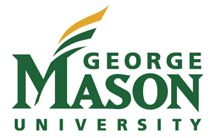 2011 Certificate Program in Monetary EconomicsTotal price per student: $1,8501/27  THArrive from Moscow Dulles International Airport.  Travel to GMU by BusGreeted by Dr. Sergei Andronikov, Director of Russian Initiatives and Mr. Lee Krinzman, Global Office Events and Outreach Coordinator.  Transport to Mason Inn.1/28  FRI09:30 AM - 11:30 PM11:30 AM - 12:45 PM1:00 - 3:30 PM4:30 - 4:45 PM5:00 - 6:00 PMMeet Lee Krinzman for program overview and breakfast in Johnson Center.  Campus tour.  ID cards, Welcome Lunch with Dr.Anne Schiller, VP of International Strategies, Southside Restaurant.Economics ClassDaily Briefing – Cultural Adjustment to the USPizza Dinner1/29  SAT09:30 AM Full day Excursion in Mt Vernon – Home of George WashingtonAccompanied by MSU program coordinatorsMason Russian Club and Lee Krinzman1/30 SUN09:00 AM Full day excursion to Washington D.C.Accompanied by MSU program coordinatorsMason Russian Club and Lee Krinzman1/31  MON9:30 AM - 12:00 PM12:30 - 2:00 PM2:15 - 2:30 PM2:30  - 4:40 PM6:00 -  8:00 PMEconomics ClassLunch at Southside Daily Briefing – Mason for InternationalsTraining Activity at English Language InstituteWelcome dinner at Mason Inn including Dr. Andronikov; Dean Censer; Dr. Houser; Dr. Anne Schiller; Mr. John Pope; Lee Krinzman; Economics Faculty Members2/1  TUES10:00 AM - 12:30 PM12:45-2:00 PM2:15 - 2:30 PM2:45 - 4:15 PM5:00- 9:00 PMEconomics ClassLunch at Johnson CenterDaily Briefing – Student Life Compared (MSU / Mason)Training Activity at English Language InstituteExcursion to Leesburg Shopping Outlet2/2  WED9:00  - 11:00 AM11:30 AM - 12:30 PM2:00 – 6:00 PM Economics ClassLunch at SouthsideExcursion to DC. The U.S.-Russia Business Council. Presentation by Mr. Ed Verona, President (USRBC). 2/3  THURS09:00 - 11:00 AM11:30 - 12:30 PM2:00 - 6:00 PMEconomics ClassLunch at Johnson Center Excursion to Washington D.C- Capital Tour2/4  FRI10:00 AM - 12:30 PM12:45 - 2:00 PM2:30 - 4:30 PM4:45 - 5:30 PM5:45 - EveningEconomics ClassLunch at Bistro Training Activity at English Language InstituteClosing Reception and Presentation of Certificate of Program Completion and English Language Completion by Dr. AndronikovExcursion into DC and Dinner at Hard Rock Cafe2/5  SAT10:00 AM – 5:00 PMFull Day excursion into Washington D.C.2/6  SUNLeave for AirportTransport from Mason Inn to Airport